МИНИСТЕРСТВО ПРОСВЕЩЕНИЯ РОССИЙСКОЙ ФЕДЕРАЦИИ‌Министерство образования и науки Красноярского края‌‌‌Администрация Иланского района Красноярского края‌​МБОУ "Новониколаевская СОШ № 9"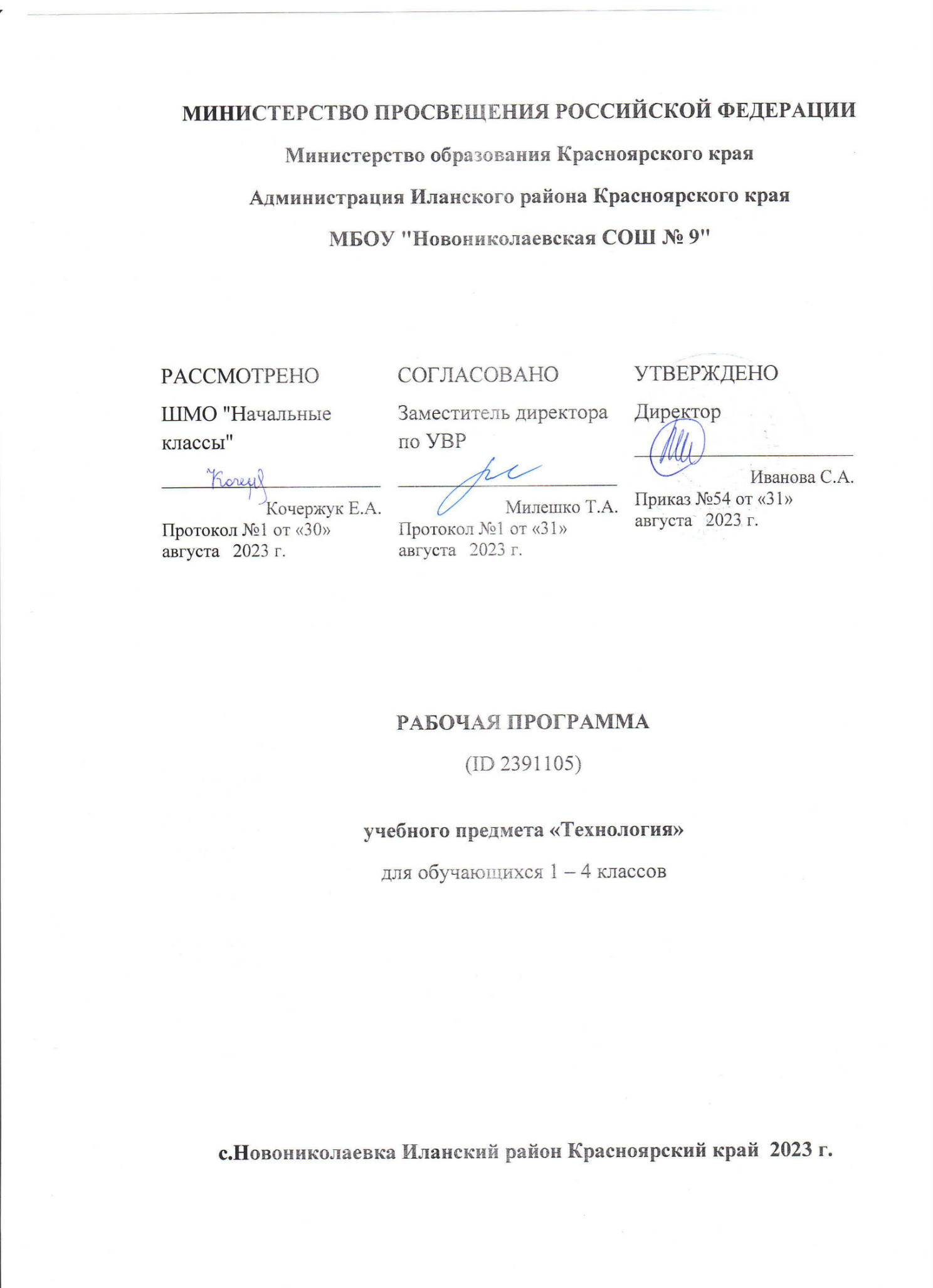 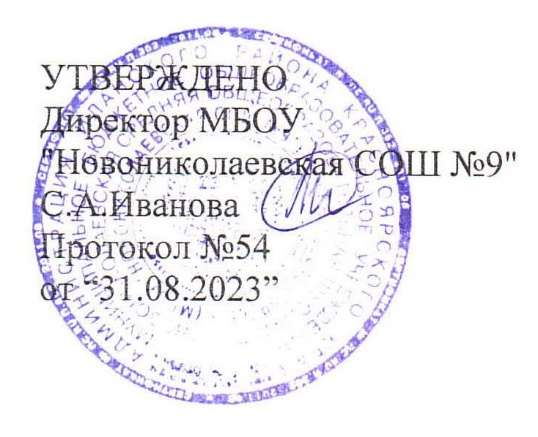 Рабочая программа учебного предмета «Родной язык (русский)» 8 классс. Новониколаевка Иланский район Красноярский край 2023 г.Пояснительная запискаРабочая программа по родному языку (русскому) 9 класса составлена на основе Федерального государственного образовательного Стандарта, Примерной рабочей программы по русскому родному языку для 9 класса авторов О.М. Александрова, Ю.Н. Гостева, И.Н. Добротина; М.: Просвещение, 2020, учебника «Русский родной язык. 9 класс» для общеобразовательных организаций. Авторы: О.М. Александрова, Ю.Н. Гостева, И.Н. Добротина. Под редакцией Н.М. Шанского – М.: Просвещение, 2020 г., и учебного плана МБОУ «Новониколаевская  СОШ № 9» на 2023-2024 учебный год.Основные цели курса:Курс русского родного языка направлен на достижение следующих целей, обеспечивающих реализацию личностно-ориентированного, когнитивно- коммуникативного, деятельностного подходов к обучению родному языку:воспитание духовно – богатой, нравственно-ориентированной личности с развитым чувством самосознания, человека, любящего свою Родину;овладение системой знаний, языковыми и речевыми умениями и навыками, развитие готовности к языковому и речевому взаимодействию;освоение знаний об устройстве языковой системы, ее устройстве и функционировании в различных сферах и ситуациях общения;развитие интеллектуальных и творческих способностей учащихся;совершенствование коммуникативных способностей, формирование готовности к сотрудничеству, созидательной деятельности, умений вести диалог, искать и находить содержательные компромиссы.Достижение указанных целей осуществляется в процессе формирования и развития языковой, коммуникативной и лингвистической компетенции учащихся.Учебно-методическое обеспечениеРыбченкова Л.М., Александрова О.М., Загоровская О.В. и др. Русский язык. 9 класс. М.: «Просвещение», 2020Рыбченкова Л. М., Добротина И.Г.Русский язык. Поурочные разработки. 9 класс. Пособие для учителей общеобразовательных организаций. М: Просвещение, 2016Рыбченкова Л. М., Александрова О. М.Русский язык. Рабочие программы. Предметная линия учебников Л. М.Рыбченковой, О. М. Александровой, О. В. Загоровской и других. 5-9 классы. Пособие для учителей общеобразовательных учреждений. М: Просвещение, 2019.Место предмета в учебном планеПредмет «Родной язык (русский)» включен в учебный план МБОУ «Новониколаевская  СОШ № 9».На его изучение в 9 классе отведено 17 часов (1 час в неделю).Тематическое планированиеСодержание тем программыЯзык и культура (4 ч)Русский язык как зеркало национальной культуры и истории народа (обобщение). Примеры ключевых слов (концептов) русской культуры, их национально-историческая значимость. Крылатые слова и выражения (прецедентные тексты) из произведений художественной литературы, кинофильмов, песен, рекламных текстов и т.п.Развитие языка как объективный процесс. Общее представление о внешних и внутренних факторах языковых изменений, об активных процессах в современном русском языке (основные тенденции, отдельные примеры). Стремительный рост словарного состава языка, «неологический бум» – рождение новых слов, изменение значений и переосмысление имеющихся в языке слов, их стилистическая переоценка, создание новой фразеологии, активизация процесса заимствования иноязычных слов.Культура речи (6ч)Основные орфоэпические нормы современного русского литературного языка. Активные процессы в области произношения и ударения. Отражение произносительных вариантов в современных орфоэпических словарях.Нарушение орфоэпической нормы как художественный приём.Основные лексические нормы современного русского литературного языка. Лексическая сочетаемость слова и точность. Свободная и несвободная лексическая сочетаемость. Типичные ошибки‚ связанные с нарушением лексической сочетаемости.Речевая избыточность и точность. Тавтология. Плеоназм. Типичные ошибки‚ связанные с речевой избыточностью.Современные толковые словари. Отражение вариантов лексической нормы в современных словарях. Словарные пометы.Основные грамматические нормы современного русского литературного языка. Типичные грамматические ошибки. Управление: управление предлогов благодаря, согласно, вопреки; предлога по с количественными числительными в словосочетаниях с распределительным значением (по пять груш – по пяти груш). Правильное построение словосочетаний по типу управления (отзыв о книге – рецензия на книгу, обидеться на слово – обижен словами). Правильное употребление предлогов о‚ по‚ из‚ с в составе словосочетания (приехать из Москвы – приехать с Урала). Нагромождение одних и тех же падежных форм, в частности родительного и творительного падежа.Нормы употребления причастных и деепричастных оборотов‚ предложений с косвенной речью.Типичные ошибки в построении сложных предложений: постановка рядом двух однозначных союзов (но и однако, что и будто, что и как будто)‚ повторение частицы бы в предложениях с союзами чтобы и если бы‚ введение в сложное предложение лишних указательных местоимений.Отражение вариантов грамматической нормы в современных грамматических словарях и справочниках. Словарные пометы.Речевой этикетЭтика и этикет в электронной среде общения. Понятие нетикета. Этикет Интернет-переписки. Этические нормы, правила этикета Интернет-дискуссии, Интернет-полемики. Этикетное речевое поведение в ситуациях делового общения.Речь. Речевая деятельность. Текст (5ч)Язык и речь. Виды речевой деятельности. Русский язык в Интернете. Правила информационной безопасности при общении в социальных сетях. Контактное и дистантное общение.Текст как   единица   языка   и   речи.   Виды   преобразования   текстов:   аннотация,   конспект.Использование графиков, диаграмм, схем для представления информации.Функциональные разновидности языкаРазговорная речь. Анекдот, шутка.Официально-деловой стиль. Деловое письмо, его структурные элементы и языковые особенности. Учебно-научный стиль. Доклад, сообщение. Речь оппонента на защите проекта.Публицистический стиль. Проблемный очерк.Язык художественной литературы. Диалогичность в художественном произведении. Текст и интертекст. Афоризмы. Прецедентные тексты.Требования к результатам освоения выпускниками основной школы по русскому языку Личностные результаты:Выпускник научится:понимать	определяющую	роль	русского	языка	в	развитии	интеллектуальных,	творческих способностей и моральных качеств личности;иметь потребность сохранять чистоту русского языка как явления национальной культуры.Выпускник получит возможность научиться:осознавать эстетическую ценность русского языка;овладеть достаточным объемом словарного запаса и усвоенных грамматических средств для свободного выражения мыслей и чувств в процессе речевого общения; способность к самооценке на основе наблюдения за собственной речью.Метапредметные результаты:Выпускник научится:Регулятивные универсальные учебные действия:умению контроля;принятию решений в проблемных ситуациях;-оценивать весомость приводимых доказательств и рассуждений (убедительно, ложно, истинно, существенно, не существенно).Выпускник получит возможность научиться:основам саморегуляции;осуществлению познавательной рефлексии. Коммуникативные универсальные учебные действия Выпускник научится:организовывать деловое сотрудничество;осуществлять контроль, коррекцию, оценку действий партнера;оформлять диалогическое высказывание в соответствии с требованиями речевого этикета.Выпускник получит возможность научиться:вступать в диалог;в процессе коммуникации достаточно точно, последовательно и полно передавать партнеру необходимую информацию как ориентир для построения действий.Познавательные универсальные учебные действия Выпускник научится:осуществлять поиск нужного текстового материала в дополнительных изданиях, рекомендуемых учителем;осуществлять запись (фиксацию) указанной учителем информации;пользоваться знаками, символами, таблицами, диаграммами, схемами, приведенными в учебной литературе;строить сообщения в устной и письменной форме на лингвистическую тему;находить в содружестве с одноклассниками разные способы решения учебной задачи;воспринимать смысл познавательных текстов, выделять информацию из сообщений разных видов (в т.ч. текстов) в соответствии с учебной задачей;анализировать изучаемые объекты с выделением существенных и несущественных признаков;осуществлять синтез как составление целого из частей.Выпускник получит возможность научиться:осуществлять расширенный поиск информации в соответствии с заданиями учителя с использованием ресурсов библиотек, поисковых систем, медиаресурсов;записывать, фиксировать информацию с помощью инструментов ИКТ;создавать и преобразовывать модели и схемы по заданиям учителя;находить самостоятельно разные способы решения учебной задачи;осуществлять сравнение, классификацию изученных объектов по самостоятельно выделенным основаниям (критериям);строить логическое рассуждение как связь суждений об объекте (явлении).Предметные результаты Выпускник научится:владеть навыками работы с учебной книгой, словарями и другими информационными источниками, включая СМИ и ресурсы Интернета;владеть навыками различных видов чтения (изучающим, ознакомительным, просмотровым) и информационной переработки прочитанного материала;владеть различными видами аудирования (с полным пониманием, с пониманием основного содержания, с выборочным извлечением информации) и информационной переработки текстов различных функциональных разновидностей языка;адекватно понимать, интерпретировать и комментировать тексты различных функционально- смысловых типов речи (повествование, описание, рассуждение) и функциональных разновидностей языка;участвовать в диалогическом и полилогическом общении, создавать устные монологические высказывания разной коммуникативной направленности в зависимости от целей, сферы и ситуации общения с соблюдением норм современного русского литературного языка и речевого этикета;создавать и редактировать письменные тексты разных стилей и жанров с соблюдением норм современного русского литературного языка и речевого этикета;анализировать текст с точки зрения его темы, цели, основной мысли, основной и дополнительной информации, принадлежности к функционально-смысловому типу речи и функциональной разновидности языка;опознавать самостоятельные части речи и их формы, а также служебные части речи и междометия;проводить морфологический анализ слова;применять знания и умения по морфемике и словообразованию при проведении морфологического анализа слов;опознавать предложения простые и сложные, предложения осложненной структуры;соблюдать основные языковые нормы в устной и письменной речи;опираться на фонетический, морфемный, словообразовательный и морфологический анализ в практике правописания;опираться на грамматико-интонационный анализ при объяснении расстановки знаков препинания в предложении;использовать орфографические словари.Выпускник получит возможность научиться:анализировать речевые высказывания с точки зрения их соответствия ситуации общения и успешности в достижении прогнозируемого результата; понимать основные причины коммуникативных неудач и уметь объяснять их;оценивать собственную и чужую речь с точки зрения точного, уместного и выразительного словоупотребления;опознавать различные выразительные средства языка;писать	конспект,	отзыв, тезисы, рефераты, статьи, рецензии, доклады, интервью, очерки, доверенности, резюме и другие жанры;осознанно использовать речевые средства в соответствии с задачей коммуникации для выражения своих чувств, мыслей и потребностей; планирования и регуляции своей деятельности;участвовать в разных видах обсуждения, формулировать собственную позицию и аргументировать ее, привлекая сведения из жизненного и читательского опыта;самостоятельно определять цели своего обучения, ставить и формулироватьдля себя новые задачи в учебе и познавательной деятельности, развивать мотивы и интересы своей познавательной деятельности;самостоятельно планировать пути достижения целей, в том числе альтернативные, осознанно выбирать наиболее эффективные способы решения учебных и познавательных задаТематическое планирование курса родного языка (русского) в 8 классеРАССМОТРЕНОРуководительШМО» Филология»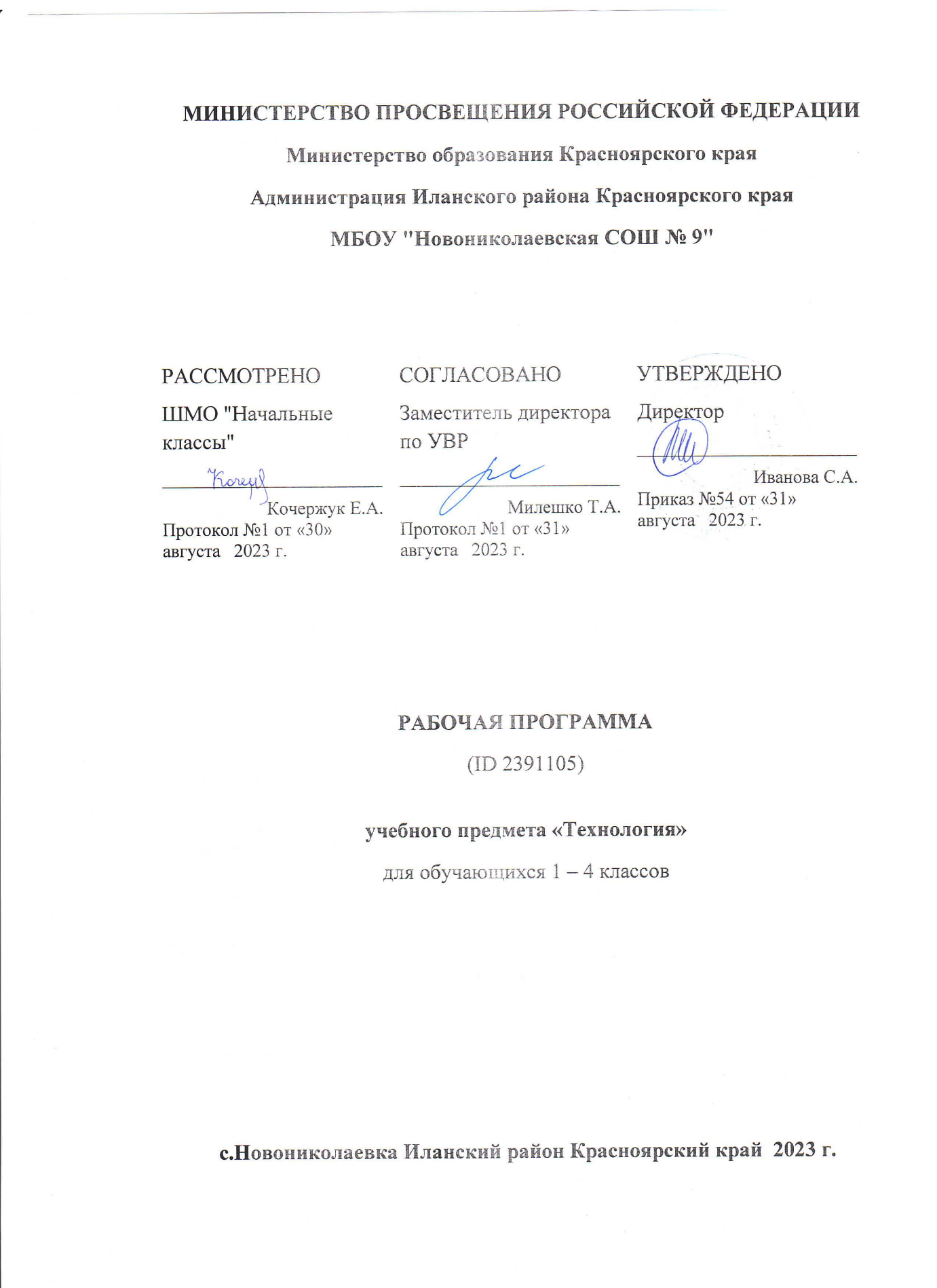 Палкина Т.В.Протокол  № 1от «30» августа 2023 г.ТемаКол-во часовКол-вотестов и конт работР/рПланируемые образовательные результатыЯзык и речь4 ч1 ч1чЛичностные: готовность к выполнению норм и требований школьной жизни, прав и обязанностей ученика.Общеучебные: осуществляет поиск и выделяет необходимую информацию.Коммуникативные: устанавливать рабочиеотношения, формировать навыки работы в группе.Регулятивные: формировать ситуацию саморегуляции эмоциональных и функциональных состояний.Предметные: научиться применять алгоритмы при составлении устных рассказов на заданную тему в соответствии с целями и ситуацией общения.Культура речи6ч1 ч1 чЛичностные: формирование устойчивой мотивации к самостоятельной и коллективной, аналитическойисследовательской деятельности. Общеучебные: структуризирует знания. Коммуникативные: управлять поведением партнера.Регулятивные: проектировать маршрут преодоления затруднений в обучении через включение в новые виды деятельности иформы сотрудничества.Предметные: научиться использовать алгоритм написания сочинения.Речь. Речеваядеятельность. Текст5ч1 ч1 чЛичностные:формирование устойчивой мотивации к изучению и закреплению нового.Общеучебные: структуризирует знания. Коммуникативные: формировать навыки работы в группе.Регулятивные: проектировать маршрут преодоления затруднений в обучении через включение в новые виды деятельности иформы сотрудничества.Предметные: научиться использовать алгоритм написания сочинения-рассуждения на поставленный проблемный вопрос.